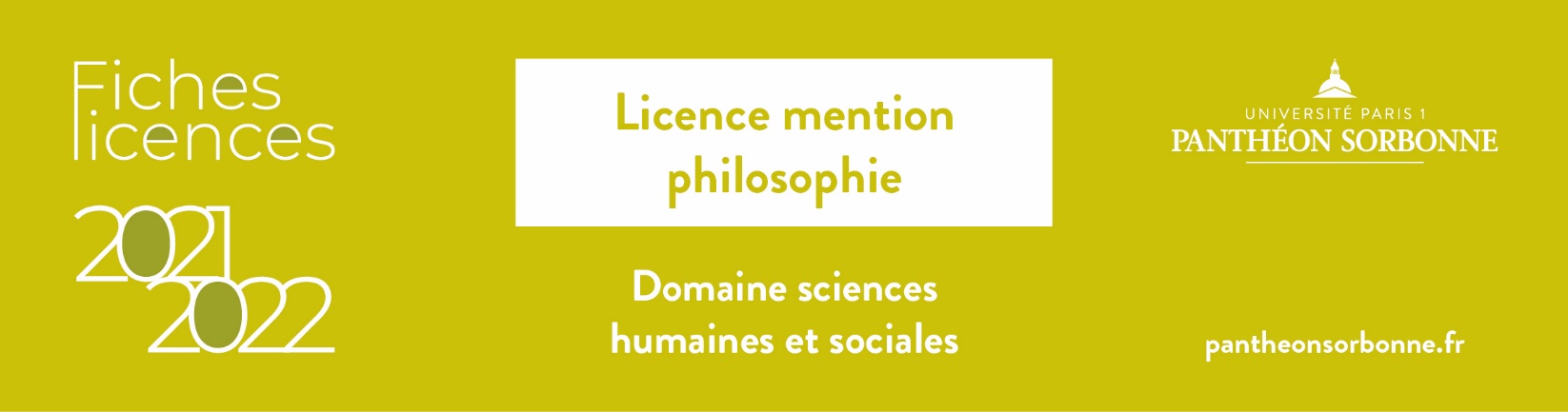 PROGRAMMES DES FORMATIONS       Des enseignements optionnels (bonus) peuvent être suivis et augmenter jusqu'à 0,5 point la moyenne semestrielle. A titre indicatif : activités sportives ou culturelles, engagement citoyen     (variables selon semestres et parcours)          (+TD) : Cours magistral + Travaux dirigés             (TD) : TD sans cours magistral            Cours magistral sans TD  si  non précisé            UE : unité d’enseignement               S : semestreLICENCE Mention PHILOSOPHIE   Licence 1 - Parcours Général  « Propédeutique »  S1  UE 1  Philosophie générale (TD) + Histoire de la philosophie antique et médiévale (TD)  + Philosophie morale (TD)                         UE 2  Philosophie générale complémentaire + Logique et philosophie + 1 science au choix : Mathématiques (TD) - Biologie (TD) - Physique (TD)                  + 1 matière au choix : Histoire de l'art contemporain - Arts et archéologie des mondes anciens - Histoire moderne (+TD) Histoire contemporaine (+TD) 
                 - Géographie - Economie - Sociologie et ethnologie (+TD) - Droit - LV2 ou Langue ancienne (TD)                       UE 3  Méthodologie (+ tutorat) (TD) + LV1 (TD) (allemand/ anglais/arabe/chinois/espagnol/français langue étrangère/ italien/ japonais/portugais/russe) S2  UE 1  Philosophie générale (TD) + Histoire de la philosophie (TD) + Philosophie politique (TD)      UE 2  Histoire de la philosophie complémentaire + Logique (+TD) + Textes philosophiques en langue étrangère (TPLE) (anglais, allemand, espagnol, italien, grec ou latin) (TD)                  + 1 matière au choix : Mathématiques (TD) - Physique (TD) - Biologie (TD) - Hist. de l'art moderne - Arts et archéologie des mondes médiévaux 
               - Histoire ancienne (+TD) - Histoire médiévale (+TD) - Géographie - Economie - Psychologie sociale (+TD) - Relations internationales - Sociologie politique - LV2 (TD) 
                 - Langue ancienne (TD)       UE 3  Méthodologie (+ tutorat) (TD) + LV1 (TD)Licence 2 - Parcours Humanités   S3  UE 1  Philosophie générale (TD) + Histoire de la philosophie (TD) + Epistémologie (TD)      UE 2  Esthétique (TD) + 1 choix entre : Philosophie générale complémentaire ou Histoire de la philosophie complémentaire                 + 1 matière au choix : Arts et archéologie des mondes anciens - Histoire de l'art contemporain - Histoire ancienne (+TD) Histoire médiévale (+TD) - Géographie -                     Economie - Sociologies contemporaines (+TD) - Inégalités et vulnérabilités) (+TD) - Droit constitutionnel - Hist. de la logique antique et médiévale - LV2 ou ancienne (TD)      UE 3  Méthodologie (TD) + LV1 (TD)S4  UE 1  Philosophie générale (TD) + Histoire de la philosophie moderne et contemporaine (TD) + Epistémologie (TD)      UE 2  Esthétique (TD) + TPLE (TD) + 1 matière au choix : Arts et archéologie des mondes médiévaux - Hist. de l'art moderne - Histoire moderne (+TD) - Histoire 
                 contemporaine (+TD) - Géographie - Economie - Anthropologie générale (+TD) - Domaines spécialisés (socio) (+TD) - Droit constitutionnel - Hist. de la 
                 logique moderne et contemporaine - LV2 ou ancienne (TD)      UE 3  Méthodologie (TD) + LV1 (TD) Licence 3 - Parcours Humanités  S5  UE 1  Philosophie générale (TD) + Histoire de la philosophie antique et médiévale (TD) + TPLE (TD)                           UE 2  Parcours philosophie : 3 matières parmi : Epistémologie (TD) - Histoire des sciences (TD) - Philosophie morale - Sociologie (+TD) - Esthétique (TD)                                                         - Philosophie du droit (TD)               ou Parcours mineure : 3 enseignements d'Histoire ou de Géographie ou d'Histoire de l'art ou de Sociologie                          UE 3  LV1 (TD) + LV2 ou ancienne (TD)S6  UE 1  Philosophie générale (TD) + Histoire de la philosophie moderne et contemporaine (TD)                          UE 2   Parcours philosophie : 3 matières parmi : Epistémologie (TD) - Histoire des sciences (TD) - Philosophie politique - Sociologie (+TD) - Esthétique (TD)                                                         - Philosophie du droit (TD)               ou Parcours mineure : 3 enseignements d'Histoire ou de Géographie ou d'Histoire de l'art ou de Sociologie                          UE 3  LV1 (TD) + LV2 ou ancienne (TD)Licence 2 - Parcours Logique Et Culture Scientifique S3  UE 1  Philosophie générale (TD) + Histoire de la philosophie (TD) + Epistémologie (TD)        UE 2  Philosophie générale complémentaire + Mathématiques + Logique (TD) + Histoire de la logique antique et médiévale (TD)       UE 3  Méthodologie (TD) + LV1 (TD) + Informatique et philosophie (TD) S4  UE 1 Philosophie générale (TD) + Histoire de la philosophie (TD) + Epistémologie (TD)       UE 2  Logique (+TD) + Histoire de la logique moderne et contemporaine (TD) + TPLE (TD)       UE 3  Méthodologie (TD) + LV1 (TD) + Informatique et philosophie (TD) Licence 3 - Parcours Logique Et Culture Scientifique S5  UE 1  Logique (+TD) + Mathématiques (TD) + Philosophie générale (TD)       UE 2  Histoire des sciences (TD) + Epistémologie (TD)        UE 3  LV1 (TD) + TPLE (TD) S6  UE 1  Logique (+TD) + Philosophie de la logique (TD) + Histoire de la philosophie moderne et contemporaine (TD)       UE 2  Histoire des sciences (TD) + Epistémologie (TD)       UE 3  LV1 (TD) + Méthodologie (TD)LICENCE PHILOSOPHIE Parcours SOCIOLOGIE (accès sélectif) Licence 1  S1  UE 1 Philosophie générale (TD) + Histoire de la philosophie antique et médiévale (TD) + Philosophie morale (TD)       UE 2  Sociologie et ethnologie (+TD) + Enquête sociologique (TD) + Anthropologie des sociétés contemporaines (+TD) + Logique et philosophie (TD)       UE 3  Méthodologie (+tutorat)  (TD) + LV1 (TD)S2  UE 1 Philosophie générale (TD) + Histoire de la philosophie moderne et contemporaine (TD) + Philosophie politique (TD)      UE 2  Logique (+TD) + Sociologie et ethnologie 2 (+TD) + Psychologie sociale (+TD) + Méthodes quantitatives (TD)        UE 3  Méthodologie (TD) + LV1 (TD)Licence 2  S3  UE 1  Philosophie générale (TD) + Histoire de la philosophie (TD) + Epistémologie (TD)       UE 2  Sociologies contemporaines (+TD) + Méthodes qualitatives (TD) + Inégalités et vulnérabilités (+TD)       UE 3   Méthodologie (TD) + LV1 (TD) S4  UE 1  Philosophie générale (TD) +  Histoire de la philosophie (TD) + Epistémologie (TD)       UE 2  Anthropologie générale (+TD) + Statistiques et démographie (TD) + Domaines de recherche spécialisés (+TD)       UE 3  Méthodologie (TD) + LV1 (TD)Licence 3  S5  UE 1  Philosophie générale (TD) + Histoire de la philosophie antique et médiévale (TD)       UE 2  Sociologie du travail (+TD) + Pratique de l’enquête 1 (+TD) + 1 matière au choix : Socio-anthropologie des techniques (+TD) - Socio-anthropologie de                l'environnement (+TD) - Sexe et genre (+TD)      UE 3  LV1 (TD) + TPLE (TD)S6  UE 1  Philosophie générale (TD) + Histoire de la philosophie moderne et contemporaine (+TD)       UE 2  Pratique de l’enquête 2 (+TD) + 2 matières au choix : Corps et politique (+TD) - Socio-anthropologie de la connaissance (+TD) - Socio-anthropologie du développement       UE 3  LV1 (TD) + Méthodologie (TD) DOUBLE LICENCE PHILOSOPHIE / DROIT (accès sélectif) Licence 1     S1  UE 1  Introduction au droit privé (+TD) + Droit constitutionnel 1 (+TD) + LV1 (TD) Introduction historique au droit OU Institutions juridictionnelles       UE 2  Philosophie générale (TD) + Histoire de la philosophie antique et médiévale (TD) + Philosophie morale (TD) + Méthodologie et tutorat (TD) S2  UE 1  Droit civil (famille) (+TD) + Droit constitutionnel 2 (+TD) + Relations internationales et introduction au droit international  + LV1 (TD)      UE 2  Philosophie générale (TD) + Histoire de la philosophie moderne et contemporaine (TD) + Philosophie politique (TD) + Logique (TD) + Méthodologie (TD)Licence 2 S3  UE 1  Droit des obligations (contrats) (+TD) + Droit administratif 1 (+TD)  + Introduction au droit européen + LV1 (TD)      UE 2  Philosophie générale (TD) + Histoire de la philosophie (TD) + Epistémologie (TD) + Méthodologie (TD) +Informatique et philosophie (TD)S4  UE 1  Droit des obligations (responsabilité) (+TD) + Droit administratif 2 (+TD) + LV1 (TD) + Droit des affaires OU Procédure pénale         UE 2  Philo. générale (TD) + Histoire de la philosophie (TD) + Epistémologie (TD) + Philosophie de la pratique + Méthodologie (TD) Licence 3   S5  UE 1  3 cours (dont 2 avec TD) parmi : Droit fondamentaux - Régime de l’obligation - Relations individuelles du travail  - Droit des sociétés 1                                                                           - Droit international public 1 - Droit administratif des biens      UE 2  Philo. générale (TD) + Histoire de la philo. antique et médiévale (TD) + Philo. du droit (TD) + Philo. morale (TD)                + Textes philosophiques en langue étrangère (anglais, allemand, espagnol, grec, italien ou latin)  (TD) + LV1 (TD)S6  UE 1  LV1 (TD) + 3 cours (dont 2 avec TD) parmi  : Relations collectives de travail -  Droit international public 2 - Droit des sociétés 2 - Contrats spéciaux                                                                                                - Contentieux administratif       UE 2  Philosophie générale (TD) + Histoire de la philosophie moderne et contemporaine (TD) + Philosophie du droit (TD) + Philosophie politique (TD)DOUBLE LICENCE PHILOSOPHIE/ÉCONOMIE (accès sélectif)  Licence 1     S1 UE 1  Introduction générale à l'économie (+TD)  + Mathématiques + Problèmes économiques contemporains      UE 2  Philosophie générale (TD) + Histoire de la philosophie antique et médiévale (TD) + Philosophie politique et morale + Méthodologie et tutorat (TD)      UE 3  LV1 (allemand/ anglais/arabe/ chinois/espagnol/ français langue étrangère/ italien/ japonais/portugais/russe) (TD)               S2 UE 1 Macroéconomie : comptabilité nationale (+TD) + Microéconomie (+TD) : le producteur et le consommateur (+TD) + Statistiques              +Théories économiques comparées : valeurs et répartition (+TD)     UE 2  Philosophie générale (TD) + Histoire de la philo. moderne et contemporaine (TD) + Autonomisation de l’économie + Logique (TD) + Méthodologie (TD)      UE 3  LV1 (TD) Licence 2   S3 UE 1  Macroéconomie: économie fermée (+TD) + Mathématiques : calcul matriciel et optimisation + Microéconomie : équilibre concurrentiel et défaillance de 
                marché (+TD)  + Introduction à l’épistémologie économique     UE 2  Philosophie générale (TD) +  Histoire de la philosophie (TD) + Epistémologie (TD) + Méthodologie (TD) + Philosophie politique et morale     UE 3  LV1 (TD)  S4 UE 1 Macroéconomie : économie ouverte (+TD) + Microéconomie : structure de marché et stratégie d’entreprise (+TD) + Statistiques                + Théories économiques comparées : croissance et crises (+TD)                       UE 2  Philosophie générale (TD)+ Histoire de la philosophie (TD) + Epistémologie(TD) + Méthodologie (TD) + Justice et économie normative    UE 3  LV1 (TD) Licence 3  S5  UE 1  1 cours au choix : Macroéconomie: croissance (+TD) (FR ou EN) - Microéconomie : incertain et information (+TD) (FR ou EN) 
                - Economie internationale : macroéconomie monétaire internationale (+TD) (FR ou EN) - Histoire de la pensée économique (+TD)                + 2 cours au choix : Macroéconomie : croissance (+TD) (FR ou EN) - Microéconomie : incertain et information (+TD) (FR ou EN) 
               - Economie internationale : macroéconomie monétaire internationale (+TD) (FR ou EN) - Histoire de la pensée économique (+TD) - Introduction au 
                développement durable - Mathématiques avancées - Monnaie Banque Finance : Banques et Marchés - Probabilités et statistiques (+TD)     UE 2   Histoire de la philosophie antique et médiévale (TD) + Philosophie morale (TD) + 2 matières au choix parmi : Philosophie du droit (TD) - Histoire des 
                sciences (TD) - Epistémologie (TD) - Sociologie (TD) - Textes philosophiques en langue étrangère (TD) - Esthétique (TD) - Philosophie générale (TD)     UE 3   LV1 (TD)  S6 UE 1  1 cours au choix parmi : Commerce international (+TD) (FR ou EN) -  Introduction à l'économétrie (+TD) (FR ou EN) - Microéconomie : théories des organisa-
                tions et des marchés  (+TD)  (FR ou EN)              +  2 cours au choix parmi : Commerce international (+TD) - Economie du développement - Mécanismes financiers - Sociologie de la stratification sociale 
             - Economie publique - Economie de l’environnement - Introduction à l’économie expérimentale - Regards croisés en sciences économiques et sociales 
             - Microéconomie : théories des organisations et des marchés  (+TD) - Introduction à l'économétrie (+TD)    UE 2  Histoire de la philosophie moderne et contemporaine (TD) + Philosophie politique (TD) 
             + 1 option au choix : Philosophie du droit (TD) - Histoire des sciences (TD) - Philosophie générale (TD) - Epistémologie (TD) - Sociologie (TD) - Esthétique (TD) 
             - Histoire de la philosophie moderne et contemporaine (TD)    UE 3  LV1 (TD) DOUBLE LICENCE PHILOSOPHIE/HISTOIRE (accès sélectif) Licence 1   S1 UE 1  Philosophie générale (TD) + Histoire de la philosophie antique et médiévale (TD) + Philosophie morale (TD)       UE 2  Histoire moderne (+TD) + Histoire contemporaine (+TD)     UE 3  LV1 (TD) + Langue ancienne OU LV2 (TD) + Méthodologie de philosophie (TD)  OU TPLE (textes philosophiques en langue étrangère, grec ou latin)             + 1 matière parmi : Sociologie et ethnologie (+TD) - Art et archéologie des mondes anciens (+TD) - Histoire de l’art contemporain (+TD) - Géographie S2 UE 1  Philosophie générale (TD) + Histoire de la philosophie moderne et contemporaine (TD) + Philosophie politique (TD)      UE 2   Histoire ancienne (+TD) + Histoire médiévale (+TD)      UE 3  LV1 (TD) + Langue ancienne OU LV2 (TD) + Histoire et informatique (+TD)                + 1 matière au choix : Psychologie sociale (+TD) - Art et archéologie des mondes médiévaux (+TD) - Histoire de l’art moderne (+TD) - Géographie Licence 2  S3 UE 1  Philosophie générale (TD) + Histoire de la philosophie (TD) + Epistémologie (TD)      UE 2  Histoire ancienne (+TD) + Histoire médiévale (+TD)                   UE 3   LV1 (TD) + Langue ancienne OU LV2 (TD) + Histoire et statistiques (TD)               + 1 matière au choix : Sociologies contemporaines (+TD) - Inégalités et vulnérabilités (+TD) - Art et archéo des mondes anciens (+TD) - Histoire de l’art 
              contemporain (+TD)- Géographie 2 (+TD)S4  UE 1  Philosophie générale (TD) + Histoire de la philosophie (TD) + Epistémologie (TD)       UE 2   Histoire moderne (+TD) + Histoire contemporaine (+TD)       UE 3   LV1 (TD) + Langue ancienne OU LV2 (TD) + Méthodologie de philosophie (TD) OU TPLE (grec ou latin) (TD)                   + 1 matière (+TD) au choix : Anthropologie générale - Domaines spécialisés (socio) - Art et archéo des mondes médiévaux - Hist. de l’art moderne - Géographie Licence 3  S5&6  UE 1  Philosophie générale (TD) + Histoire de la philosophie antique et médiévale au S5 / moderne et contemporaine au S6 (TD)                       + Philosophie morale OU Esthétique au S5 / Philosophie politique OU Esthétique au S6           UE 2  3 matières au choix (+TD) dans 3 périodes historiques distinctes en histoire ancienne, médiévale ou moderne, contemporaine            UE 3  LV1 (TD) + Langue ancienne OU LV2 (TD) + 1 matière au choix parmi : Histoire des sciences (TD) - Philosophie du droit (TD) - Socio-anthropologie de la                      connaissance(S6)/Sociologie du travail (S5) (TD) - Épistémologie (TD)                   + 1 matière au choix en « sources et méthodes des sciences historiques » ou 1 option professionnalisanteDOUBLE LICENCE PHILOSOPHIE / SCIENCE POLITIQUE (accès sélectif) Licence 1S1  UE 1 Droit constitutionnel 1 (+TD) + Relations internationales + Techniques documentaires des sciences sociales et science politique (TD)              + 1 enseignement parmi : Histoire contemporaine - Histoire moderne - LV2 (TD) - Langue ancienne (TD)      UE 2  Philosophie générale (TD) + Histoire de la philosophie antique et médiévale (TD)  + Philosophie morale (TD)      UE 3  Méthodologie et tutorat (TD) + LV1 (TD)S2      UE 1  Droit constitutionnel 2 (+TD) + Sociologie des comportements politiques (+TD)                + 1 enseignement parmi :  Histoire ancienne - Histoire médiévale - LV2 (TD) - Langue ancienne (TD)      UE 2  Philosophie générale (TD) + Histoire de la philosophie moderne et contemporaine (TD) + Philosophie politique (TD)     UE 3  Méthodologie (TD) + LV1  (TD)Licence 2  S3  UE 1  Histoire des idées politiques (+TD) + Sociologie des organisations politiques (+TD) + Techniques documentaires des sciences sociales et science politique (TD)      UE 2  Philosophie générale (TD) + Histoire de la philosophie (TD) + Epistémologie (TD)      UE 3  Méthodologie (TD) + LV1 (TD) S4  UE 1  Institutions politiques comparées (+TD) + Institutions administratives et action publique (+TD) + Economie politique      UE 2  Philosophie générale (TD) + Histoire de la philosophie (TD) + Epistémologie (TD)      UE 3 Méthodologie (TD) + LV1 (TD) Licence 3 S5  UE 1  Construction européenne + Transformations des sociétés contemporaines (+TD)  + Introduction à l'analyse  politique internationale +  Political economy      UE 2  Philosophie générale (TD) + Histoire de la philosophie antique et médiévale (TD)       UE 3  LV1 (TD) + Textes philosophiques en langues étrangères (TD)  (allemand, anglais, espagnol, grec, italien ou latin)S6 UE 1  Politique comparée (+TD) + Histoire comparée de la représentation politique + Théories de la communication   + Conférence de méthode : techniques 
                d’enquête (TD)  +  Critical approaches in political science     UE 2  Philosophie générale (TD) + Histoire de la philosophie moderne et contemporaine (TD)     UE 3  LV1 (TD) + Méthodologie (TD)DOUBLE LICENCE PHILOSOPHIE / LETTRES (accès sélectif) Avec Paris 3 Licence 1   S1  UE 1 (P1)  Philosophie générale (TD) + Histoire de la philosophie antique et médiévale (TD) + Philosophie morale (TD) + Art et archéologie de l’antiquité classique (+TD)       UE 2 (P3)  Histoire littéraire (TD) + Littérature, culture et société (TD) + Français moderne : introduction à l’analyse linguistique (TD)       UE 3	     Méthodologie philo (+ tutorat) (TD) + LV1 (TD) + LV2 OU Langue ancienne (TD) + Formation à l’analyse des textes et des documents (TD) 
                         + Aide à la réussite (TD)                 S2  UE 1  (P1) Philosophie générale (TD) + Histoire de la philosophie moderne et contemporaine (TD) + Philosophie politique (TD) + Art contemporain XXe s. (+TD)      UE 2  (P3)  Histoire littéraire (18e-21e) (TD) + Littérature, culture et société (TD) + Français moderne :  introduction à l’analyse syntaxique (TD)      UE 3           Méthodologie philo (+ tutorat) (TD) + LV1 (TD) + LV2 OU Langue ancienne (TD) + Informatique (TD) + Aide à la réussite (TD) Licence 2	  S3  UE 1 (P1)  Philosophie générale (TD) + Histoire de la philosophie (TD) + Esthétique (TD) + Art et archéologie du Moyen-Age (+TD)      UE 2 (P3)  Transmissions littéraires (TD) + Français moderne : énonciations (TD) + UE disciplinaire (TD)       UE 3          Méthodologie philo (TD) + LV1 (TD) + Latin OU Grec (TD)S4  UE 1 (P1)  Philosophie générale (TD) + Histoire de la philosophie (TD) + Esthétique (TD) + Arts des temps modernes (XVIe-XVIIe s.)      UE 2 (P3)  Littérature, histoire et histoire des idées (TD) + Français moderne : forme et sens (TD) + Littérature générale et comparée (TD)       UE 3         Méthodologie philo (TD) + LV1 (TD) + Latin OU Grec (TD) + Informatique (TD) Licence 3  S5  UE 1 (P1)  Philosophie générale (TD) + Histoire de la philosophie antique et médiévale (TD) + Textes philosophiques en langue étrangère + (TD) + Esthétique       UE 2 (P3)  Grands débats, grands auteurs (TD) + Langue française + Lettres modernes (TD)      UE 3	     LV1 (TD) + Latin OU grec (TD) + Histoire de l’art (+TD)S6  UE 1 (P1)  Philosophie générale (TD) + Histoire de la philosophie moderne et contemporaine (TD) + Esthétique (TD)       UE 2 (P3)  Questions de littérature + Langue française : linguistique (TD) + Lettres modernes (TD)      UE 3	     LV1 (TD) + Latin OU grec (TD) + Histoire de l’art (+TD)La licence de philosophie vise à assurer la formation et le perfectionnement de la culture générale en philosophie : histoire de la philosophie, philosophie générale, philosophie morale et politique, épistémologie, logique et esthétique.PARCOURS PROPOSÉS• en L1 : Parcours Général ou « Propédeutique »• en L2 et L3, choix entre les parcours « Humanités » ou « Logique et culture  scientifique »• L1 L2 L3 Parcours Sociologie (renforcement en sociologie sans double diplôme) Doubles licences (recrutement sélectif) :• Double licence Philosophie/Droit• Double licence Philosophie/Science Politique• Double licence Philosophie/Histoire• Double licence Philosophie/Economie• Double licence Philosophie/Lettres (avec  l’Université Paris 3)ORGANISATION / VOLUME HORAIRELe cursus licence se déroule sur 3 ans ; à l'issue de la 2e année validée il peut être délivré un DEUG. Le volume horaire hebdomadaire (cours magistraux et TD) varie de 21 à 24 h selon les options. Les doubles licences impliquent un volume horaire plus conséquent. Chaque séance de TD nécessite au moins le double d'heures de préparation.Des tuteurs pédagogiques et des enseignants référents accompagnent les étudiants et les conseillent en cas de difficultés d'adaptation ou de méthodologie.CONSEILS DU SCUIOLe choix des études à l’Université nécessite une grande autonomie et capacité d’organisation personnelle. Cette discipline considérée comme littéraire donne aussi une large place à la logique et aux sciences. Pour réussir le parcours, il est essentiel d’avoir une bonne capacité de lecture et d’interprétation des textes, être intéressé par l’étude des auteurs classiques, avoir un bon niveau de culture générale, une excellente maîtrise du français écrit et oral, une grande rigueur et une réelle capacité de travail.La double licence philosophie-économie exige de solides bases en mathématiques.Les expériences personnelles et professionnelles (stages, job/emploi, activité associative) sont vivement conseillées pour favoriser l’accès aux formations post-licence (masters universitaires, écoles…) ainsi que l’accès à l’emploi à l’issue des études.POURSUITES D’ÉTUDES / PASSERELLES> A la fin du premier semestre de L1 : réorientation possible vers une autre licence (Paris 1 ou autre universités, certains BTS,  en IUT, écoles post-bac (sur dossier et selon capacités d’accueil)> Après L2 : - licence de philosophie ou de logique-  licence d’une autre discipline : Esthétique, Métiers des arts et de la culture, Histoire de l’art, Science politique, Information-communication, sciences sociales… (selon conditions d’admissions)- licence professionnelle : dans les domaines de la culture, communication, social, métiers du livre, du tourisme….- école de communication / journalisme, de commerce, IEP (sur concours) > Après L3 : (liste non exhaustive)- Master Mention Philosophie à Paris 1 ou une autre université ; le parcours « Logique » permet d’accéder en particulier au Master «Logique et Philosophie des Sciences »- Parallèlement au master de philosophie, préparer les concours de l'enseignement (CAPES et Agrégation) ou, dans le cadre d'un master enseignement, le CRPE (professeur des écoles).- Autres mentions accessibles (liste non exhaustive) : science politique, communication, culture, sociologie, ressources humaines, métiers du livre/édition, social et humanitaire, sciences cognitives 
après le parcours logique.- école de communication / journalisme, de commerce, IEP (sur concours)- préparer des concours de la Fonction publique (catégorie A, ouverts aux titulaires d’une licence)DÉBOUCHÉS DE LA FILIÈRE (liste non exhaustive) • Métiers de l’enseignement et de la recherche : professeur de philosophie dans le secondaire, enseignant-chercheur• Métiers de la culture : médiateur culturel, conseiller en développement culturel, animation relations avec le public, chargé de mission projets culturels, directeur de centre culturel...• Métiers de la communication, de l'édition et des médias : journaliste, assistant de rédaction, documentaliste, chargé d'études documentaires, secrétaire d'édition, libraire, chargé d'études en communication, attaché de presse, concepteur-rédacteur, chargé de relations publiques…• Concours des différentes fonctions publiques, notamment dans le domaine de la culture : conservateur de bibliothèque, bibliothécaire, chargé d'études documentaires, médiateur culturel, chef de projets culturels… • Métiers du tourisme : directeur d'office du tourisme, médiateur culturel et touristique…• Métiers du conseil aux entreprises : consultant, assistant de direction, assistant RH, consultant en recrutement, auditeur social, consultant en organisation, animateur de formation…• Métiers du social : animateur socio-culturel, coordinateur de   mission locale, éducateur spécialisé, conseiller en insertion, conseiller en développement localUFR 10   PHILOSOPHIESITES D’ENSEIGNEMENT> L1 L2Centre PMF - 90 rue de Tolbiac - 75013 Paris> Enseignements de Droit et de Science politique des doubles parcours aux Centres Port-Royal - René Cassin, 17 rue Saint-Hippolyte et Lourcine 37 Bd de Port Royal - Paris 13e > L3Centre Sorbonne - 17, rue de la Sorbonne - 75005 ParisEnseignements d’Economie du double parcoursau Centre Panthéon 12 place du Panthéon - Paris 5e Enseignements de Droit du double parcours aux centres Lourcine, René Cassin et Panthéon> Enseignements de Lettres du Parcours Philosophie/Lettres à l'université Paris 3 - 13 rue de Santeuil - Paris 5e SECRÉTARIATS> L1, L2Centre PMF - bureau B7 01philo1@univ-paris1.fr> L3Centre Sorbonnebureau Escalier C – 1er étage philolic@univ-paris1.fr     Retrouvez les licences de Paris 1 Panthéon-Sorbonne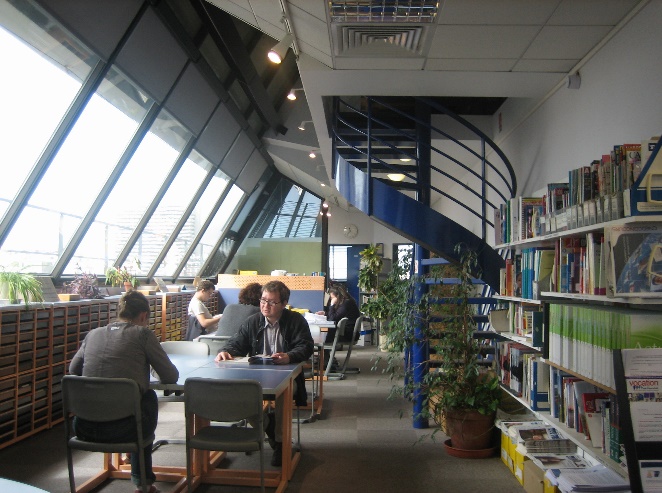 INFORMATION / ORIENTATIONSCUIOCentre PMF90, rue de Tolbiac - 75013 PARISBureau C9 01 (9ème étage)Ouvert du Mardi au Vendredi de 9h30 à 17h00Tél. 01 44 07 88 56 (14-17h du lundi au vendredi)scuio@univ-paris1.fr